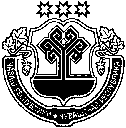 Муниципальное бюджетное дошкольное образовательное учреждение«Детский сад № 1 «Теремок» города Алатыря Чувашской РеспубликиПРИКАЗ14.05.2019                                                                                                                           № 18 О внесении изменений  в «Положение о благотворительных пожертвованиях муниципального бюджетного дошкольного образовательного учреждения «Детский сад №1 «Теремок» города Алатыря Чувашской Республики                             В целях приведения локальных актов муниципального бюджетного дошкольного образовательного учреждения «Детский сад №1 «Теремок» города Алатыря Чувашской Республики (далее МБДОУ) в соответствии с требованиями Федерального закона от 29.12.2012 г.№ 273 ФЗ «Об образовании в Российской Федерации », протеста  от 29.04.2019 № 03-02-19 года  Алатырской межрайонной прокуратуры Чувашской Республики                                                                                                                  ПРИКАЗЫВАЮ:    1. Пункт 4.1. «Положения о благотворительных пожертвованиях муниципального бюджетного дошкольного образовательного учреждения «Детский сад №1 «Теремок» города Алатыря Чувашской Республики читать в следующей редакции «Передача благотворительного пожертвования и целевого взноса осуществляется физическими, или юридическими лицами на основании заявления и договора, согласно приложениям к настоящему Положению (Приложения 1 и 2). Договор на благотворительное пожертвование с физическим лицом может быть заключен по желанию гражданина. В соответствии с п. 6.1. «Сан ПиН 2.4.1.3049-13 "Санитарно-эпидемиологические требования к устройству, содержанию и организации режима работы дошкольных образовательных организаций» передача благотворительного пожертвования, а именно  детской мебели и оборудования для помещений, поступающих в МБДОУ, должны быть изготовлены из материалов, безвредных для здоровья детей и иметь документы, подтверждающие их происхождение и безопасность».              2. Контроль за исполнением приказа оставляю за собой.Заведующий МБДОУ «Детский сад № 1 «Теремок»города Алатыря Чувашской Республики                                                      Н.Н.Королева